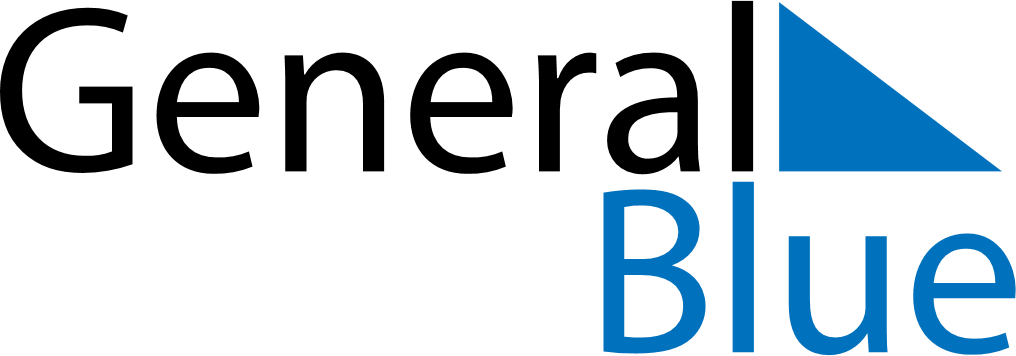 May 2024May 2024May 2024May 2024May 2024May 2024Nieuwegein, Utrecht, The NetherlandsNieuwegein, Utrecht, The NetherlandsNieuwegein, Utrecht, The NetherlandsNieuwegein, Utrecht, The NetherlandsNieuwegein, Utrecht, The NetherlandsNieuwegein, Utrecht, The NetherlandsSunday Monday Tuesday Wednesday Thursday Friday Saturday 1 2 3 4 Sunrise: 6:09 AM Sunset: 9:04 PM Daylight: 14 hours and 54 minutes. Sunrise: 6:07 AM Sunset: 9:05 PM Daylight: 14 hours and 58 minutes. Sunrise: 6:05 AM Sunset: 9:07 PM Daylight: 15 hours and 1 minute. Sunrise: 6:03 AM Sunset: 9:09 PM Daylight: 15 hours and 5 minutes. 5 6 7 8 9 10 11 Sunrise: 6:02 AM Sunset: 9:10 PM Daylight: 15 hours and 8 minutes. Sunrise: 6:00 AM Sunset: 9:12 PM Daylight: 15 hours and 12 minutes. Sunrise: 5:58 AM Sunset: 9:14 PM Daylight: 15 hours and 15 minutes. Sunrise: 5:56 AM Sunset: 9:15 PM Daylight: 15 hours and 18 minutes. Sunrise: 5:54 AM Sunset: 9:17 PM Daylight: 15 hours and 22 minutes. Sunrise: 5:53 AM Sunset: 9:18 PM Daylight: 15 hours and 25 minutes. Sunrise: 5:51 AM Sunset: 9:20 PM Daylight: 15 hours and 28 minutes. 12 13 14 15 16 17 18 Sunrise: 5:50 AM Sunset: 9:22 PM Daylight: 15 hours and 32 minutes. Sunrise: 5:48 AM Sunset: 9:23 PM Daylight: 15 hours and 35 minutes. Sunrise: 5:46 AM Sunset: 9:25 PM Daylight: 15 hours and 38 minutes. Sunrise: 5:45 AM Sunset: 9:26 PM Daylight: 15 hours and 41 minutes. Sunrise: 5:43 AM Sunset: 9:28 PM Daylight: 15 hours and 44 minutes. Sunrise: 5:42 AM Sunset: 9:29 PM Daylight: 15 hours and 47 minutes. Sunrise: 5:40 AM Sunset: 9:31 PM Daylight: 15 hours and 50 minutes. 19 20 21 22 23 24 25 Sunrise: 5:39 AM Sunset: 9:32 PM Daylight: 15 hours and 53 minutes. Sunrise: 5:38 AM Sunset: 9:34 PM Daylight: 15 hours and 56 minutes. Sunrise: 5:36 AM Sunset: 9:35 PM Daylight: 15 hours and 58 minutes. Sunrise: 5:35 AM Sunset: 9:37 PM Daylight: 16 hours and 1 minute. Sunrise: 5:34 AM Sunset: 9:38 PM Daylight: 16 hours and 4 minutes. Sunrise: 5:33 AM Sunset: 9:39 PM Daylight: 16 hours and 6 minutes. Sunrise: 5:32 AM Sunset: 9:41 PM Daylight: 16 hours and 9 minutes. 26 27 28 29 30 31 Sunrise: 5:30 AM Sunset: 9:42 PM Daylight: 16 hours and 11 minutes. Sunrise: 5:29 AM Sunset: 9:43 PM Daylight: 16 hours and 13 minutes. Sunrise: 5:28 AM Sunset: 9:45 PM Daylight: 16 hours and 16 minutes. Sunrise: 5:27 AM Sunset: 9:46 PM Daylight: 16 hours and 18 minutes. Sunrise: 5:26 AM Sunset: 9:47 PM Daylight: 16 hours and 20 minutes. Sunrise: 5:26 AM Sunset: 9:48 PM Daylight: 16 hours and 22 minutes. 